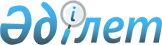 О внесении изменений в решение внеочередной XXХVIII-й сессии маслихата города Алматы VI-го созыва от 13 декабря 2018 года № 297 "О бюджете города Алматы на 2019-2021 годы"
					
			С истёкшим сроком
			
			
		
					Решение ХLVI сессии маслихата города Алматы VI созыва от 23 апреля 2019 года № 337. Зарегистрировано в Департаменте юстиции города Алматы 23 апреля 2019 года № 1548. Прекращено действие в связи с истечением срока
      В соответствии с пунктом 4 статьи 106 Бюджетного Кодекса Республики Казахстан от 4 декабря 2008 года, статьями 6, 7  Закона Республики Казахстан от 23 января 2001 года "О местном государственном управлении и самоуправлении в Республике Казахстан", постановлением Правительства Республики Казахстан от 17 апреля 2019 года № 203 "О внесении изменений и дополнений в постановление Правительства Республики Казахстан от 7 декабря 2018 года № 808 "О реализации Закона Республики Казахстан "О республиканском бюджете на 2019 – 2021 годы" маслихат города Алматы VI-го созыва РЕШИЛ:
      1. Внести в решение внеочередной XXХVIII-й сессии маслихата города Алматы VI-го созыва от 13 декабря 2018 года № 297 "О бюджете города Алматы на 2019-2021 годы" (зарегистрировано в Реестре государственной регистрации нормативных правовых актов за № 1520, опубликовано 15 декабря 2018 года в газете "Алматы ақшамы" № 144-146 (5653) и 15 декабря 2018 года в газете "Вечерний Алматы" № 151-152 (13472-13473)) следующие изменения:
      пункт 1 изложить в новой редакции:
      "1. Утвердить бюджет города Алматы на 2019-2021 годы согласно приложениям 1, 2 и 3 к настоящему решению, в том числе на 2019 год в следующих объемах:
      1) доходы – 541 291 762 тысячи тенге, в том числе по:
      налоговым поступлениям – 420 035 100 тысяч тенге;
      неналоговым поступлениям – 2 451 559 тысяч тенге;
      поступлениям от продажи основного капитала – 7 154 700 тысяч тенге;
      поступлениям трансфертов – 111 650 403 тысячи тенге;
      2) затраты – 538 772 995,8 тысяч тенге;
      3) чистое бюджетное кредитование – 5 098 199 тысяч тенге;
      4) сальдо по операциям с финансовыми активами – 19 190 789 тысяч тенге, в том числе:
      приобретение финансовых активов – 20 857 394 тысячи тенге;
      5) дефицит бюджета – -21 770 221,8 тысяча тенге;
      6) финансирование дефицита бюджета – 21 770 221,8 тысяча тенге.";
      пункт 6 изложить в новой редакции:
      "6. Утвердить в бюджете города расходы на государственные услуги общего характера в сумме 6 693 501 тысяча тенге.";
      пункт 7 изложить в новой редакции:
      "7. Утвердить расходы на оборону в размере 3 863 712 тысячи тенге.";
      пункт 8 изложить в новой редакции:
      "8. Утвердить расходы по обеспечению общественного порядка, безопасности, правовой, судебной, уголовно-исполнительной деятельности в сумме 16 354 860 тысяч тенге.";
      пункт 9 изложить в новой редакции:
      "9. Утвердить расходы на образование в сумме 134 687 613 тысяч тенге.";
      пункт 10 изложить в новой редакции:
      "10. Утвердить расходы на здравоохранение в сумме 11 157 184 тысячи тенге.";
      пункт 11 изложить в новой редакции:
      "11. Утвердить расходы на социальную помощь и социальное обеспечение в сумме 23 243 222 тысячи тенге.";
      пункт 12 изложить в новой редакции:
      "12. Утвердить расходы на жилищно-коммунальное хозяйство в сумме 86 811 168 тысяч тенге.";
      пункт 13 изложить в новой редакции:
      "13. Утвердить расходы на культуру, спорт, туризм и информационное пространство в сумме 21 080 502 тысячи тенге.";
      пункт 14 изложить в новой редакции:
      "14. Утвердить расходы на топливно-энергетический комплекс и недропользование в сумме 6 888 521 тысяча тенге.";
      пункт 15 изложить в новой редакции:
      "15. Утвердить расходы на сельское, водное, лесное, рыбное хозяйство, особо охраняемые природные территории, охрана окружающей среды и животного мира, земельные отношения в сумме 12 756 763 тысячи тенге.";
      пункт 16 изложить в новой редакции:
      "16. Утвердить расходы на промышленность, архитектурную, градостроительную и строительную деятельность в сумме 2 166 235 тысяч тенге.";
      пункт 17 изложить в новой редакции:
      "17. Утвердить расходы на транспорт и коммуникации в сумме 80 848 028 тысяч тенге.";
      пункт 18 изложить в новой редакции:
      "18. Утвердить расходы на прочие расходы в сумме 33 562 290 тысяч тенге.".
      2. Приложение 1 к указанному решению изложить в новой редакции согласно приложению к настоящему решению.
      3. Аппарату Маслихата города Алматы обеспечить государственную регистрацию настоящего решения в органах юстиции с последующим опубликованием в официальных периодических печатных изданиях, а также в Эталонном контрольном банке нормативных правовых актов Республики Казахстан и на интернет-ресурсе.
      4. Контроль за исполнением настоящего решения возложить на председателя постоянной комиссии по экономике и бюджету маслихата города Алматы Козлова С.А. и заместителя акима города Алматы Жунусову А.А. (по согласованию). 
      5. Настоящее решение вводится в действие с 1 января 2019 года. Бюджет города Алматы на 2019 год
					© 2012. РГП на ПХВ «Институт законодательства и правовой информации Республики Казахстан» Министерства юстиции Республики Казахстан
				
      Председатель XLVI-й сессии маслихата города Алматы VI-го созыва

К. Сарсенбай

      Секретарь маслихата города Алматы VI-го созыва

К. Казанбаев
Приложение 1 к решению 
XLVI-й сессии маслихата города 
Алматы VI-го созыва
от 23 апреля 2019 года № 337Приложение 1
к решению внеочередной
XXXVIII-й сессии маслихата
города Алматы VI-го созыва
от 13 декабря 2018 года № 297
Категория
Категория
Категория
Сумма, тыс.тенге
Класс
Класс
Наименование
Сумма, тыс.тенге
Подкласс
Подкласс
Сумма, тыс.тенге
Специфика
Специфика
Сумма, тыс.тенге
1
1
1
1
2
3
I. Доходы
541 291 762
1
Налоговые поступления
420 035 100
01
Подоходный налог 
212 145 000
2
Индивидуальный подоходный налог
212 145 000
03
Социальный налог
137 034 300
1
Социальный налог
137 034 300
04
Налоги на собственность
43 778 800
1
Налоги на имущество
28 255 000
3
Земельный налог
3 115 000
4
Налог на транспортные средства
12 400 000
5
Единый земельный налог
8 800
05
Внутренние налоги на товары, работы и услуги
20 827 000
2
Акцизы
11 612 000
3
Поступления за использование природных и других ресурсов
2 681 000
4
Сборы за ведение предпринимательской и профессиональной деятельности
5 779 000
5
Налог на игорный бизнес
755 000
07
Прочие налоги 
950 000
1
Прочие налоги 
950 000
08
Обязательные платежи, взимаемые за совершение юридически значимых действий и(или) выдачу документов уполномоченными на то государственными органами или должностными лицами
5 300 000
1
Государственная пошлина
5 300 000
2
Неналоговые поступления
2 451 559
01
Доходы от государственной собственности
1 098 280
1
Поступления части чистого дохода государственных предприятий
49 601
3
Дивиденды на государственные пакеты акций, находящиеся в государственной собственности
30 857
4
Доходы на доли участия в юридических лицах, находящиеся в государственной собственности
106 477
5
Доходы от аренды имущества, находящегося в государственной собственности
900 362
7
Вознаграждения по кредитам, выданным из государственного бюджета
10 983
04
Штрафы, пени, санкции, взыскания, налагаемые государственными учреждениями, финансируемыми из государственного бюджета, а также содержащимися и финансируемыми из бюджета (сметы расходов) Национального Банка Республики Казахстан
1 353 279
1
Штрафы, пени, санкции, взыскания, налагаемые государственными учреждениями, финансируемыми из государственного бюджета, а также содержащимися и финансируемыми из бюджета (сметы расходов) Национального Банка Республики Казахстан
1 353 279
3
Поступления от продажи основного капитала
7 154 700
01
Продажа государственного имущества, закрепленного за государственными учреждениями
5 599 700
1
Продажа государственного имущества, закрепленного за государственными учреждениями
5 599 700
03
Продажа земли и нематериальных активов
1 555 000
1
Продажа земли 
1 500 000
2
Продажа нематериальных активов
55 000
4
Поступления трансфертов
111 650 403
02
Трансферты из вышестоящих органов государственного управления
111 650 403
1
Трансферты из республиканского бюджета
111 650 403
Функциональная группа
Функциональная группа
Функциональная группа
Функциональная группа
Функциональная группа
Функциональная подгруппа
Функциональная подгруппа
Функциональная подгруппа
Функциональная подгруппа
Сумма, тыс. тенге
Администратор бюджетных программ
Администратор бюджетных программ
Администратор бюджетных программ
Сумма, тыс. тенге
Программа
Программа
Сумма, тыс. тенге
Наименование
Сумма, тыс. тенге
II. Затраты
538 772 995,8
01
Государственные услуги общего характера
6 693 501
111
Аппарат маслихата города республиканского значения, столицы
75 906
001
Услуги по обеспечению деятельности маслихата города республиканского значения, столицы
74 606
003
Капитальные расходы государственного органа
1 300
121
Аппарат акима города республиканского значения, столицы
3 214 522
001
Услуги по обеспечению деятельности акима города республиканского значения, столицы
2 732 028
003
Капитальные расходы государственного органа
402 114
013
Обеспечение деятельности Ассамблеи народа Казахстана города республиканского значения, столицы
74 747
019
Обучение участников избирательного процесса
5 633
123
Аппарат акима района в городе, города районного значения, поселка, села, сельского округа
2 004 197
001
Услуги по обеспечению деятельности акима района в городе, города районного значения, поселка, села, сельского округа
1 990 433
022
Капитальные расходы государственного органа
13 764
379
Ревизионная комиссия города республиканского значения, столицы
282 340
001
Услуги по обеспечению деятельности ревизионной комиссии города республиканского значения, столицы
280 892
003
Капитальные расходы государственного органа
1 448
318
Управление государственных активов города республиканского значения
411 812
001
Услуги по реализации государственной политики в области коммунального имущества и государственных закупок на местном уровне
332 490
010
Приватизация, управление коммунальным имуществом, постприватизационная деятельность и регулирование споров, связанных с этим
10 616
011
Учет, хранение, оценка и реализация имущества, поступившего в коммунальную собственность
68 706
320
Управление стратегии и бюджета города республиканского значения, столицы
61 474
010
Проведение оценки имущества в целях налогообложения
61 474
320
Управление стратегии и бюджета города республиканского значения, столицы
634 470
001
Услуги по реализации государственной политики в области экономической политики, планирования и исполнения бюджета
609 598
004
Капитальные расходы государственного органа
24 872
314
Управление комфортной городской среды города республиканского значения, столицы
8 780
061
Развитие объектов государственных органов
8 780
02
Оборона
3 863 712
121
Аппарат акима города республиканского значения, столицы
169 358
010
Мероприятия в рамках исполнения всеобщей воинской обязанности
115 178
011
Подготовка территориальной обороны и территориальная оборона города республиканского значения, столицы
54 180
121
Аппарат акима города республиканского значения, столицы
1 164 084
014
Предупреждение и ликвидация чрезвычайных ситуаций масштаба города республиканского значения, столицы
1 164 084
314
Управление комфортной городской среды города республиканского значения, столицы
23 795
030
Развитие объектов мобилизационной подготовки и чрезвычайных ситуаций
23 795
387
Территориальный орган, уполномоченных органов в области чрезвычайных ситуаций природного и техногенного характера, Гражданской обороны, финансируемый из бюджета города республиканского значения, столицы
2 506 475
003
Капитальные расходы территориального органа и подведомственных государственных учреждений
1 124 740
004
Мероприятия гражданской обороны города республиканского значения, столицы
1 381 735
03
Общественный порядок, безопасность, правовая, судебная, уголовно-исполнительная деятельность
16 354 860
352
Исполнительный орган внутренних дел, финансируемый из бюджета города республиканского значения, столицы
13 771 374
001
Услуги по реализации государственной политики в области обеспечения охраны общественного порядка и безопасности на территории города республиканского значения, столицы
12 143 471
003
Поощрение граждан, участвующих в охране общественного порядка
18 000
007
Капитальные расходы государственного органа
1 609 903
314
Управление комфортной городской среды города республиканского значения, столицы
33 100
021
Строительство объектов общественного порядка и безопасности
33 100
317
Управление городской мобильности города республиканского значения, столицы
2 550 386
004
Обеспечение безопасности дорожного движения в населенных пунктах
2 550 386
04
Образование
134 687 613
123
Аппарат акима района в городе, города районного значения, поселка, села, сельского округа
21 230 128
004
Обеспечение деятельности организаций дошкольного воспитания и обучения
2 040 948
041
Реализация государственного образовательного заказа в дошкольных организациях образования
19 189 180
314
Управление комфортной городской среды города республиканского значения, столицы
1 347 874
006
Сейсмоусиление детских дошкольных организаций в городе Алматы
955 579
037
Строительство и реконструкция объектов дошкольного воспитания и обучения
392 295
360
Управление образования города республиканского значения, столицы
71 013 270
003
Общеобразовательное обучение
63 413 875
004
Общеобразовательное обучение по специальным образовательным программам
3 101 142
005
Общеобразовательное обучение одаренных детей в специализированных организациях образования
2 357 676
008
Дополнительное образование для детей
2 116 366
019
Присуждение грантов государственным учреждениям образования города республиканского значения, столицы за высокие показатели работы
24 211
314
Управление комфортной городской среды города республиканского значения, столицы
12 053 807
027
Сейсмоусиление организаций среднего образования в городе Алматы
7 526 001
028
Строительство и реконструкция объектов начального, основного среднего и общего среднего образования
3 929 211
069
Строительство и реконструкция объектов дополнительного образования
598 595
323
Управление спорта города республиканского значения, столицы
2 438 236
006
Дополнительное образование для детей и юношества по спорту
2 052 167
007
Общеобразовательное обучение одаренных в спорте детей в специализированных организациях образования
386 069
322
Управление общественного здоровья города республиканского значения, столицы
336 256
043
Подготовка специалистов в организациях технического и профессионального, послесреднего образования
336 256
360
Управление образования города республиканского значения, столицы
15 044 295
018
Организация профессионального обучения
21 156
024
Подготовка специалистов в организациях технического и профессионального образования
15 023 139
352
Исполнительный орган внутренних дел, финансируемый из бюджета города республиканского значения, столицы
2 928
006
Повышение квалификации и переподготовка кадров
2 928
322
Управление общественного здоровья города республиканского значения, столицы
244 459
003
Повышение квалификации и переподготовка кадров
244 459
360
Управление образования города республиканского значения, столицы
3 756 065
038
Повышение квалификации, подготовка и переподготовка кадров в рамках Государственной программы развития продуктивной занятости и массового предпринимательства на 2017 – 2021 годы "Еңбек"
3 756 065
360
Управление образования города республиканского значения, столицы
7 220 295
001
Услуги по реализации государственной политики на местном уровне в области образования 
350 448
006
Информатизация системы образования в государственных учреждениях образования города республиканского значения, столицы
1 320 066
007
Приобретение и доставка учебников, учебно-методических комплексов для государственных учреждений образования города республиканского значения, столицы
2 763 052
009
Проведение школьных олимпиад, внешкольных мероприятий и конкурсов масштаба города республиканского значения, столицы
404 211
013
Обследование психического здоровья детей и подростков и оказание психолого-медико-педагогической консультативной помощи населению
337 412
014
Реабилитация и социальная адаптация детей и подростков с проблемами в развитии
156 540
021
Ежемесячные выплаты денежных средств опекунам (попечителям) на содержание ребенка-сироты (детей-сирот), и ребенка (детей), оставшегося без попечения родителей
281 924
027
Выплата единовременных денежных средств казахстанским гражданам, усыновившим (удочерившим) ребенка (детей)-сироту и ребенка (детей), оставшегося без попечения родителей
7 306
067
Капитальные расходы подведомственных государственных учреждений и организаций
1 599 336
05
Здравоохранение
11 157 184
322
Управление общественного здоровья города республиканского значения, столицы
1 189 260
006
Услуги по охране материнства и детства
238 678
007
Пропаганда здорового образа жизни
196 451
041
Дополнительное обеспечение гарантированного объема бесплатной медицинской помощи по решению местных представительных органов города республиканского значения, столицы
753 789
042
Проведение медицинской организацией мероприятий, снижающих половое влечение, осуществляемые на основании решения суда
342
314
Управление комфортной городской среды города республиканского значения, столицы
693 716
009
Сейсмоусиление объектов общественного здоровья в городе Алматы
39 500
038
Строительство и реконструкция объектов общественного здоровья
654 216
322
Управление общественного здоровья города республиканского значения, столицы
2 939 082
027
Централизованный закуп и хранение вакцин и других медицинских иммунобиологических препаратов для проведения иммунопрофилактики населения
2 939 082
322
Управление общественного здоровья города республиканского значения, столицы
223 379
039
Оказание амбулаторно-поликлинических услуг и медицинских услуг субъектами сельского здравоохранения, за исключением оказываемой за счет средств республиканского бюджета, и оказание услуг Call-центрами
223 379
322
Управление общественного здоровья города республиканского значения, столицы
38 464
029
Базы спецмедснабжения города республиканского значения, столицы
38 464
322
Управление общественного здоровья города республиканского значения, столицы
6 073 283
001
Услуги по реализации государственной политики на местном уровне в области общественного здоровья
305 540
008
Реализация мероприятий по профилактике и борьбе со СПИД в Республике Казахстан
53 768
016
Обеспечение граждан бесплатным или льготным проездом за пределы населенного пункта на лечение
5 023
018
Информационно-аналитические услуги в области общественного здоровья
211 835
030
Капитальные расходы государственного органа
563
033
Капитальные расходы медицинских организаций общественного здоровья
5 496 554
06
Социальная помощь и социальное обеспечение
23 243 222
360
Управление образования города республиканского значения, столицы
1 026 634
016
Социальное обеспечение сирот, детей, оставшихся без попечения родителей
940 827
037
Социальная реабилитация
85 807
314
Управление комфортной городской среды города республиканского значения, столицы
194 632
039
Строительство и реконструкция объектов социального благосостояния
194 632
327
Управление социального благосостояния города республиканского значения, столицы
3 532 615
002
Предоставление специальных социальных услуг для престарелых и инвалидов в медико-социальных учреждениях (организациях) общего типа, в центрах оказания специальных социальных услуг, в центрах социального обслуживания
627 590
006
Государственная адресная социальная помощь
619 661
020
Предоставление специальных социальных услуг для инвалидов с психоневрологическими заболеваниями, в психоневрологических медико-социальных учреждениях (организациях), в центрах оказания специальных социальных услуг, в центрах социального обслуживания
1 387 301
021
Предоставление специальных социальных услуг для престарелых, инвалидов, в том числе детей-инвалидов, в реабилитационных центрах
273 062
022
Предоставление специальных социальных услуг для детей-инвалидов с психоневрологическими патологиями в детских психоневрологических медико-социальных учреждениях (организациях), в центрах оказания специальных социальных услуг, в центрах социального обслуживания
623 501
057
Обеспечение физических лиц, являющихся получателями государственной адресной социальной помощи, телевизионными абонентскими приставками
1 500
123
Аппарат акима района в городе, города районного значения, поселка, села, сельского округа
473 588
003
Оказание социальной помощи нуждающимся гражданам на дому
473 588
317
Управление городской мобильности города республиканского значения, столицы
4 025 007
017
Социальная поддержка отдельных категорий граждан в виде льготного, бесплатного проезда на городском общественном транспорте (кроме такси) по решению местных представительных органов
4 025 007
327
Управление социального благосостояния города республиканского значения, столицы
11 089 070
003
Программа занятости
3 993 910
007
Оказание жилищной помощи
133 427
008
Социальная помощь отдельным категориям нуждающихся граждан по решениям местных представительных органов
2 736 286
009
Социальная поддержка инвалидов
2 084 077
015
Обеспечение нуждающихся инвалидов обязательными гигиеническими средствами, предоставление социальных услуг индивидуального помощника для инвалидов первой группы, имеющих затруднение в передвижении, и специалиста жестового языка для инвалидов по слуху в соответствии с индивидуальной программой реабилитации инвалида
1 381 683
016
Социальная адаптация лиц, не имеющих определенного местожительства
169 602
018
Оказание социальной помощи нуждающимся гражданам на дому
216 823
030
Обеспечение деятельности центров занятости
373 262
325
Управление общественного развития города республиканского значения, столицы
28 113
077
Обеспечение прав и улучшение качества жизни инвалидов в Республике Казахстан
28 113
327
Управление социального благосостояния города республиканского значения, столицы
2 873 563
001
Услуги по реализации государственной политики на местном уровне в области обеспечения занятости, труда и миграции 
1 070 461
013
Оплата услуг по зачислению, выплате и доставке пособий и других социальных выплат
27 533
019
Размещение государственного социального заказа в неправительственных организациях
834 297
026
Капитальные расходы государственного органа
34 510
028
Услуги лицам из групп риска, попавшим в сложную ситуацию вследствие насилия или угрозы насилия
89 109
045
Обеспечение прав и улучшение качества жизни инвалидов в Республике Казахстан
510 054
053
Услуги по замене и настройке речевых процессоров к кохлеарным имплантам
185 115
067
Капитальные расходы подведомственных государственных учреждений и организаций
122 484
07
Жилищно-коммунальное хозяйство
86 811 168
314
Управление комфортной городской среды города республиканского значения, столицы
18 737 933
012
Проектирование и (или) строительство, реконструкция жилья коммунального жилищного фонда
11 508 482
017
Проектирование, развитие и (или) обустройство инженерно-коммуникационной инфраструктуры
6 160 251
098
Приобретение жилья коммунального жилищного фонда
1 069 200
316
Управление энергоэффективности и инфраструктурного развития города республиканского значения, столицы
2 081 204
008
Проектирование, развитие и (или) обустройство инженерно-коммуникационной инфраструктуры
2 081 204
321
Управление жилищной политики города республиканского значения, столицы
745 555
001
Услуги по реализации государственной политики по вопросам жилья, обеспечения безопасной эксплуатации опасных технических устройств на местном уровне
532 030
007
Капитальные расходы государственного органа
13 525
009
Изготовление технических паспортов на объекты кондоминиумов
200 000
327
Управление социального благосостояния города республиканского значения, столицы
136 072
031
Ремонт объектов городов в рамках Государственной программы развития продуктивной занятости и массового предпринимательства на 2017 – 2021 годы "Еңбек"
136 072
351
Управление земельных отношений города республиканского значения, столицы
5 678 784
010
Изъятие, в том числе путем выкупа, земельных участков для государственных надобностей и связанное с этим отчуждение недвижимого имущества
5 678 784
314
Управление комфортной городской среды города республиканского значения, столицы
3 570 974
013
Развитие благоустройства города
3 570 974
315
Управление зеленой экономики города республиканского значения, столицы
2 747 501
017
Развитие благоустройства города
2 747 501
316
Управление энергоэффективности и инфраструктурного развития города республиканского значения, столицы
14 497 960
001
Услуги по реализации государственной политики на местном уровне в области энергетики и инфраструктурного развития
199 146
007
Развитие системы водоснабжения и водоотведения
13 509 535
016
Капитальные расходы государственного органа 
6 775
028
Организация эксплуатации тепловых сетей, находящихся в коммунальной собственности города республиканского значения, столицы
782 504
123
Аппарат акима района в городе, города районного значения, поселка, села, сельского округа
37 976 901
008
Освещение улиц населенных пунктов
1 283 005
009
Обеспечение санитарии населенных пунктов
11 000 029
010
Содержание мест захоронений и погребение безродных
236 000
011
Благоустройство и озеленение населенных пунктов
25 457 867
314
Управление комфортной городской среды города республиканского значения, столицы
538 284
007
Благоустройство и озеленение населенных пунктов
538 284
316
Управление энергоэффективности и инфраструктурного развития города республиканского значения, столицы
100 000
041
Проведение профилактической дезинсекции и дератизации (за исключением дезинсекции и дератизации на территории природных очагов инфекционных и паразитарных заболеваний, а также в очагах инфекционных и паразитарных заболеваний)
100 000
08
Культура, спорт, туризм и информационное пространство
21 080 502
123
Аппарат акима района в городе, города районного значения, поселка, села, сельского округа
120 000
006
Поддержка культурно-досуговой работы на местном уровне
120 000
314
Управление комфортной городской среды города республиканского значения, столицы
148 935
014
Развитие объектов культуры
148 935
361
Управление культуры города республиканского значения, столицы
6 050 564
004
Поддержка культурно-досуговой работы
4 212 168
005
Обеспечение сохранности историко-культурного наследия и доступа к ним
364 830
006
Увековечение памяти деятелей государства
1 000
007
Поддержка театрального и музыкального искусства
960 996
008
Обеспечение функционирования зоопарков и дендропарков
511 570
314
Управление комфортной городской среды города республиканского значения, столицы
543 319
018
Развитие объектов спорта 
543 319
323
Управление спорта города республиканского значения, столицы
7 740 033
001
Услуги по реализации государственной политики на местном уровне в сфере спорта
93 354
002
Проведение спортивных соревнований на местном уровне
1 415 058
003
Подготовка и участие членов сборных команд по различным видам спорта на республиканских и международных спортивных соревнованиях
5 021 219
016
Обеспечение функционирования государственных городских спортивных организаций 
1 200 000
032
Капитальные расходы подведомственных государственных учреждений и организаций
10 402
121
Аппарат акима города республиканского значения, столицы
53 978
009
Развитие государственного языка и других языков народа Казахстана
53 978
325
Управление общественного развития города республиканского значения, столицы
1 923 225
005
Услуги по проведению государственной информационной политики 
1 923 225
361
Управление культуры города республиканского значения, столицы 
878 521
009
Обеспечение функционирования городских библиотек
545 077
010
Обеспечение сохранности архивного фонда
333 444
380
Управление туризма города республиканского значения, столицы
1 539 034
001
Услуги по реализации государственной политики на местном уровне в сфере туризма
105 985
002
Регулирование туристской деятельности
1 432 075
004
Капитальные расходы государственного органа
974
325
Управление общественного развития города республиканского значения, столицы
1 733 682
001
Услуги по реализации государственной политики в области общественного развития на местном уровне 
1 274 482
003
Реализация мероприятий в сфере молодежной политики
435 579
007
Капитальные расходы государственного органа
7 621
009
Изучение и анализ религиозной ситуации в регионе
16 000
361
Управление культуры города республиканского значения, столицы
349 211
001
Услуги по реализации государственной политики на местном уровне в области культуры
138 632
003
Капитальные расходы государственного органа
321
032
Капитальные расходы подведомственных государственных учреждений и организаций
210 258
09
Топливно-энергетический комплекс и недропользование
6 888 521
316
Управление энергоэффективности и инфраструктурного развития города республиканского значения, столицы
6 864 304
012
Развитие теплоэнергетической системы
6 864 304
316
Управление энергоэффективности и инфраструктурного развития города республиканского значения, столицы
24 217
029
Развитие газотранспортной системы
24 217
10
Сельское, водное, лесное, рыбное хозяйство, особо охраняемые природные территории, охрана окружающей среды и животного мира, земельные отношения
12 756 763
326
Управление предпринимательства и инвестиций города реcпубликанского значения, столицы
4 715 700
011
Обеспечение функционирования скотомогильников (биотермических ям)
13 000
012
Возмещение владельцам стоимости изымаемых и уничтожаемых больных животных, продуктов и сырья животного происхождения
2 401
014
Проведение противоэпизоотических мероприятий
207 814
016
Проведение мероприятий по идентификации сельскохозяйственных животных
43 286
021
Мероприятия по борьбе с вредными организмами сельскохозяйственных животных
19 600
022
Организация отлова и уничтожения бродячих собак и кошек
159 073
043
Государственный учет и регистрация тракторов, прицепов к ним, самоходных сельскохозяйственных, мелиоративных и дорожно-строительных машин и механизмов
4 490
050
Возмещение части расходов, понесенных субъектом агропромышленного комплекса, при инвестиционных вложениях
490 914
055
Субсидирование процентной ставки по кредитным и лизинговым обязательствам в рамках направления по финансовому оздоровлению субъектов агропромышленного комплекса
319 196
056
Субсидирование ставок вознаграждения при кредитовании, а также лизинге на приобретение сельскохозяйственных животных, техники и технологического оборудования
3 455 926
315
Управление зеленой экономики города республиканского значения, столицы
560 565
009
Обеспечение функционирования водохозяйственных сооружений, находящихся в коммунальной собственности
560 565
315
Управление зеленой экономики города республиканского значения, столицы
7 271 343
001
Услуги по реализации государственной политики в сфере охраны окружающей среды и развития зеленой экономики на местном уровне
190 944
004
Мероприятия по оздоровлению окружающей среды
1 040 310
005
Развитие объектов экосистемы
3 663 483
006
Содержание и защита особо охраняемых природных территорий
450 391
012
Капитальные расходы государственного органа 
14 215
032
Капитальные расходы подведомственных государственных учреждений и организаций
1 912 000
351
Управление земельных отношений города республиканского значения, столицы
209 155
001
Услуги по реализации государственной политики в области регулирования земельных отношений на территории города республиканского значения, столицы
209 155
11
Промышленность, архитектурная, градостроительная и строительная деятельность
2 166 235
314
Управление комфортной городской среды города республиканского значения, столицы
246 244
001
Услуги по реализации государственной политики на местном уровне в области строительства
245 923
003
Капитальные расходы государственного органа
321
319
Управление городского планирования и урбанистики города республиканского значения, столицы
1 580 395
001
Услуги по реализации государственной политики в сфере архитектуры и градостроительства на местном уровне
431 177
002
Разработка генеральных планов застройки населенных пунктов
1 149 218
324
Управление градостроительного контроля города республиканского значения, столицы
339 596
001
Услуги по реализации государственной политики на местном уровне в сфере градостроительного и земельного контроля
337 981
003
Капитальные расходы государственного органа
1 615
12
Транспорт и коммуникации
69 896 975
317
Управление городской мобильности города республиканского значения, столицы
31 811 623
007
Развитие транспортной инфраструктуры
21 938 292
016
Обеспечение функционирования автомобильных дорог
9 873 331
317
Управление городской мобильности города республиканского значения, столицы
38 085 352
001
Услуги по реализации государственной политики в сфере пассажирского транспорта и автомобильных дорог на местном уровне
284 596
003
Капитальные расходы государственного органа
12 094
008
Субсидирование пассажирских перевозок метрополитеном
4 103 783
009
Субсидирование пассажирских перевозок по социально значимым внутренним сообщениям
32 776 634
011
Строительство и реконструкция технических средств регулирования дорожного движения
908 245
13
Прочие
23 655 949
316
Управление энергоэффективности и инфраструктурного развития города республиканского значения, столицы
1 032 410
040
Развитие инфраструктуры специальных экономических зон, индустриальных зон, индустриальных парков
1 032 410
314
Управление комфортной городской среды города республиканского значения, столицы
4 424
020
Развитие индустриальной инфраструктуры в рамках Государственной программы поддержки и развития бизнеса "Дорожная карта бизнеса-2020"
4 424
316
Управление энергоэффективности и инфраструктурного развития города республиканского значения, столицы
91 557
020
Развитие индустриальной инфраструктуры в рамках Государственной программы поддержки и развития бизнеса "Дорожная карта бизнеса-2020"
91 557
326
Управление предпринимательства и инвестиций города республиканского значения, столицы
6 642 649
005
Поддержка частного предпринимательства в рамках Государственной программы поддержки и развития бизнеса "Дорожная карта бизнеса-2020"
293 128
017
Субсидирование процентной ставки по кредитам в рамках Государственной программы поддержки и развития бизнеса "Дорожная карта бизнеса-2020"
5 957 168
018
Частичное гарантирование кредитов малому и среднему бизнесу в рамках Государственной программы поддержки и развития бизнеса "Дорожная карта бизнеса-2020"
291 000
027
Частичное гарантирование по микрокредитам в рамках Программы развития продуктивной занятости и массового предпринимательства
101 353
314
Управление комфортной городской среды города республиканского значения, столицы
1 000 001
031
Строительство комплекса административных зданий
1 000 001
315
Управление зеленой экономики города республиканского значения, столицы
1 777 656
096
Выполнение государственных обязательств по проектам государственно-частного партнерства
1 777 656
316
Управление энергоэффективности и инфраструктурного развития города республиканского значения, столицы
2 180 786
096
Выполнение государственных обязательств по проектам государственно-частного партнерства 
2 180 786
317
Управление городской мобильности города республиканского значения, столицы
2 219 968
096
Выполнение государственных обязательств по проектам государственно-частного партнерства
2 219 968
320
Управление стратегии и бюджета города республиканского значения, столицы
7 300 000
003
Разработка или корректировка, а также проведение необходимых экспертиз технико-экономических обоснований местных бюджетных инвестиционных проектов и конкурсных документаций проектов государственно-частного партнерства, концессионных проектов, консультативное сопровождение проектов государственно-частного партнерства и концессионных проектов
300 000
013
Резерв местного исполнительного органа города республиканского значения, столицы 
7 000 000
323
Управление спорта города республиканского значения, столицы
202 556
096
Выполнение государственных обязательств по проектам государственно-частного партнерства 
202 556
326
Управление предпринимательства и инвестиций города республиканского значения, столицы
606 423
001
Услуги по реализации государственной политики на местном уровне в области развития предпринимательства, промышленности, инвестиций и сельского хозяйства, ветеринарии
437 098
004
Реализация мероприятий в рамках государственной поддержки индустриально-инновационной деятельности
169 325
360
Управление образования города республиканского значения, столицы
597 519
096
Выполнение государственных обязательств по проектам государственно-частного партнерства 
597 519
14
Обслуживание долга
46 226
320
Управление стратегии и бюджета города республиканского значения, столицы
46 226
005
Обслуживание долга местных исполнительных органов
42 165
018
Обслуживание долга местных исполнительных органов по выплате вознаграждений и иных платежей по займам из республиканского бюджета
4 061
15
Трансферты
119 470 564,8
320
Управление стратегии и бюджета города республиканского значения, столицы
119 470 564,8
006
Возврат неиспользованных (недоиспользованных) целевых трансфертов
83 696,8
007
Бюджетные изъятия
115 389 732
024
Целевые текущие трансферты из нижестоящего бюджета на компенсацию потерь вышестоящего бюджета в связи с изменением законодательства
3 997 136
III. Чистое бюджетное кредитование
5 098 199
Бюджетные кредиты
5 098 203
07
Жилищно - коммунальное хозяйство
4 015 835
316
Управление энергоэффективности и инфраструктурного развития города республиканского значения, столицы
3 015 835
046
Кредитование на реконструкцию и строительство систем тепло-, водоснабжения и водоотведения
3 015 835
321
Управление жилищной политики города республиканского значения, столицы
1 000 000
012
Бюджетное кредитование АО "Жилищный строительный сберегательный банк Казахстана" для предоставления жилищных займов
1 000 000
13
Прочие
1 082 368
326
Управление предпринимательства и инвестиций города республиканского значения, столицы
1 082 368
069
Кредитование на содействие развитию предпринимательства в городе республиканского значения
1 082 368
05
Погашение бюджетных кредитов
4
1
Погашение бюджетных кредитов, выданных из государственного бюджета
4
06
Погашение бюджетных кредитов, выданных из метного бюджета специализированным организациям
4
IV. Сальдо по операциям с финансовыми активами
19 190 789
Приобретение финансовых активов
20 857 394
12
Транспорт и коммуникации
10 951 053
317
Управление городской мобильности города республиканского значения, столицы
10 951 053
019
Увеличение уставного капитала юридических лиц на строительство метрополитена
10 951 053
13
Прочие
9 906 341
121
Аппарат акима города республиканского значения, столицы
121 513
065
Формирование или увеличение уставного капитала юридических лиц
121 513
317
Управление городской мобильности города республиканского значения, столицы
5 918 719
065
Формирование или увеличение уставного капитала юридических лиц
5 918 719
325
Управление общественного развития города республиканского значения, столицы
117 372
065
Формирование или увеличение уставного капитала юридических лиц
117 372
316
Управление энергоэффективности и инфраструктурного развития города республиканского значения, столицы
285 188
065
Формирование или увеличение уставного капитала юридических лиц
285 188
321
Управление жилищной политики
города республиканского значения, столицы
3 463 549
065
Формирование или увеличение уставного капитала юридических лиц
3 463 549
06
Поступления от продажи финансовых активов государства
1 666 605
01
Поступления от продажи финансовых активов государства
1 666 605
1
Поступления от продажи финансовых активов внутри страны
1 666 605
02
Поступления от продажи доли участия, ценных бумаг юридических лиц, находящихся в коммунальной собственности
211 319
05
Поступления от продажи коммунальных государственных учреждений и государственных предприятий в виде имущественного комплекса, иного государственного имущества, находящегося в оперативном управлении или хозяйственном ведении коммунальных государственных предприятий
1 455 286
V. Дефицит бюджета
-21 770 221,8
VI. Финансирование дефицита бюджета
21 770 221,8
      Председатель XLVI-й сессии маслихата города Алматы VI-го созыва

К. Сарсенбай

      Секретарь маслихата города Алматы VI-го созыва

К. Казанбаев
